	                                                                                                Компания «ПромТеплицы»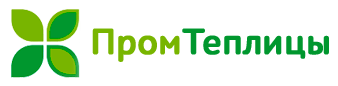 Телефон: +7 (495) 204-14-27e-mail: promteplitsy@mail.ruСайт: https://promteplitsy.ruОднорядные теплицы из оцинкованной профильной трубы 9.6х50 м.п.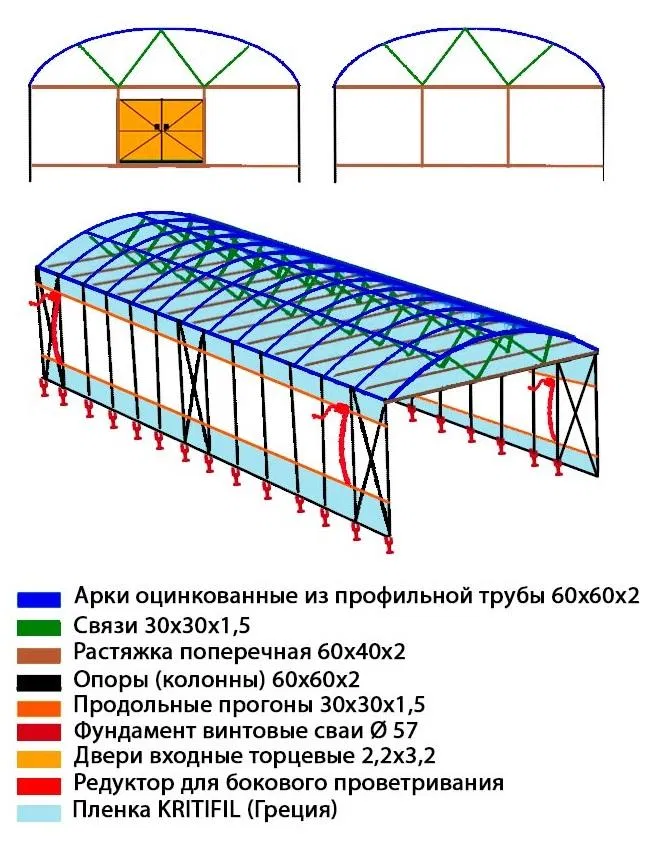 ПАСПОРТ ИЗДЕЛИЯ Основные технические характеристикиУстойчивость к снеговым нагрузкам. Расчетный вес снегового покрова от 60 до 80 кг/м² кровли. (С ВОЗМОЖНОСТЬЮ УСИЛЕНИЯ КОНСТРУКТИВА ДО 100 кг/м²)	                                                                                               Компания «ПромТеплицы»Телефон: +7 (495) 204-14-27e-mail: promteplitsy@mail.ruСайт: https://promteplitsy.ruПараметрЗначениеКаркасОцинкованный из стального профиля, сборныйШирина9.6 метровДлина50 - 120 метраВысота в коньке4,5 метраВысота до подвеса2,5 метраШаг арок 2,0 метра (увеличение длины — кратно 2,0 п.м)АркиИз профильной трубы 60х60х2ммПрогоны Профильная труба 30х30х1,5мм. 4 – ш.т. и 1 ш.т. в верхней части конька на каждом блоке (из трубы круглого сечения)Высота колоннОпоры из профильной трубы 60х60х2мм высотой 2,0 метраТорцыПрофильная труба 60х60х2ммПокрытие торцов (фасада)Поликарбонат толщиной 8 ммБоковая вентиляцияДвусторонняя с ручным приводом 1,5 мВерхняя коньковая вентиляция Ширина 1,5 метра, устанавливается на всю длину теплицы. (ДОПОЛНИТЕЛЬНАЯ ОПЦИЯ оговаривается отдельно).  Одно или двухсторонняя с эл. приводом, на каждый куполПокрытиеДвойная полиэтиленовая пленка (Греция Критифил) с защитой от ультрафиолета с антикапельным эффектом. Толщиной 180 мкм. каждый слой. Гарантийный срок эксплуатации пленки (5 сезонов);ДвериВходные торцевые группы, раздвижные двери в торцах 2 комплекта, высотой 2,2 метров и шириной 3,2 метраФундаментВинтовые сваи Ø 57 диаметрГарантия5 лет